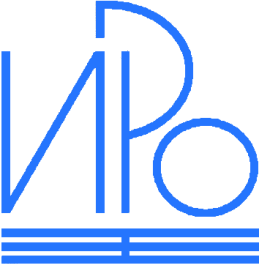 КАЛЕНДАРЬ  КОНКУРСНЫХ МЕРОПРИЯТИЙ НА 2015 ГОД   Конкурс – это торжество талантов,   творчества, задора, мастерства.   Также организуются конкурсы профессионального мастерства ведущими кафедрами ИРО.*о сроках проведения будет объявлено дополнительно (сайте ГАОУ ДПО СО «ИРО»);** сроки в соответствии с приказами Министерства образования и науки РФОбъявления о приеме документов, информация о промежуточных и заключительных итогах проведения конкурсов размещаются на сайте ГАОУ ДПО СО «ИРО» (www.irro.ru), страницаОтдела сопровождения конкурсов, в разделе «Новости»; портале «Образование Урала».За дополнительной информацией о конкурсах следует обращаться в отдел сопровождения конкурсов  ИРО по телефонам: (343)257-31-33 (Узлова Людмила Вазгеновна); (343)257-36-58 (Шалагина Елена Юрьевна). Для оказания содержательно-методической поддержки потенциальным участникам конкурсов  отдел  (по заявкам)  проводит в феврале 2015 года дополнительную  профессиональную  программу «Подготовка работников образования к участию в конкурсах профессионального мастерства на федеральном, региональном и муниципальном уровнях» (72 час.);на договорной основе организует семинары «Конкурсы профессионального мастерства как ресурс развития педагога» (возможно с тематической ориентацией на определенный конкурс).Заявки  следует направлять по электронной почте: iroso@list.ruНазвание конкурсаСрокиСрокиСрокиНазвание конкурсаРегиональный этап  (заочный)Региональный этап (очный)Федеральный этаппримечанияРегиональный этап Всероссийского конкурса «Учитель года России»мартапрель*регистрация участника от  Свердл. обл. –до 01.08.2015Областной конкурс «Учитель сельской школы»февральмарт-апрель *(совместно с профсоюзами)Областной конкурс «Директор новой школы»январь-февральмартОбластной конкурс исследовательских проектов, посвященный 70-летию Великой Победы (для обучающихся кадетских школ Свердловской области)январь-март Конкурс на денежное поощрение лучшим учителям образовательных  организаций Свердловской области март-май*прием  материалов(Министерство  образования  Свердловской области)победители: (федеральный); (обл. бюджет)(квоты в приказе) *Региональный этап Всероссийского конкурса работ в области педагогики, работы с детьми и молодёжью «За нравственный подвиг учителя»июнь-июль ** (этап УрФО  – до 15.09.2015; итоги – до 15.10.2015)  Региональный этап Всероссийского конкурса профессионального мастерства «Воспитатель года России»июль-август*сентябрь*эл. регистрация участника от  Свердловской  области -  до 01.10.2015;очный тур – ноябрь 2015**Региональный этап V1 Всероссийского конкурса «Учитель здоровья России»май-сентябрь*эл. регистрация уч-ка от СО -  (сайт: zdorobr.org) до  01.11.2015;финал: ноябрь -декабрь** Региональный этап Всероссийского конкурса работников образования «Воспитать человека»  сентябрь-ноябрь*2015 г.**(г. Владикавказ)заявка уч-ка от СО -  на сайте:RP@dallasADVT.ruОбластной конкурс методических разработок (методических материалов) классных руководителей образовательных организаций Свердловской областиапрель-июнь*Региональный этап Всероссийского конкурса методических пособий «Растим патриотов России»(среди педагогов образовательных организаций)апрель-май*Конкурс на соискание премий  Губернатора Свердловской области педагогическим работникам в 2015 году август-сентябрь*октябрь  *Областной конкурс молодых педагогов «Начало»сентябрь-октябрь*ноябрь  Конкурс среди муниципальных общеобразовательных организаций и государственных образовательных организаций Свердловской области, реализующих инновационные образовательные программы прием  материалов -(в Министерстве  образования Свердловской области)* сентябрь - ноябрь   Конкурсный отбор образовательных организаций на присвоение статуса инновационной площадки   сентябрь-ноябрь  Областной конкурс «Учитель- профессия мужская»октябрь-ноябрьдекабрьV Слет «Лидер образования Свердловской области»декабрь